Please share these infographics on your social media platforms.  Be sure to tag (@) us in your post by using the following social media handles. Instagram @MNADVTwitter @MNADVFacebook @marylandnetwork Suggested Hashtags #StoptheincreaseinDVMD#StopDVhomicideinMD#MNADV33Memorial#EndDVhomicideMD#helpisclosebySuggested content created lines to add to the post.2020 had a drastic increase of fatalities in domestic violence homicides. The number of fatalities is the highest reported since 2007. Of the total 56 lives lost in 2020, 38 were victims of domestic violence  Of the total lives lost in 2020, 11 were abusive partners, 3 were bystanders, and 4 others were killed by domestic-violence dynamics with details of case undetermined due to ongoing legal action. IN 2020, 92% of the intimate partner victims were women. In 2020, the ages of the domestic violence homicide victims raged from 3 to 76 years old. In 2020, Guns were used in 100% of the abusive partner deaths and in 77% of the overall deaths in the state of MD. Infographic images (Right click on the image to save to your electronic device or computer.  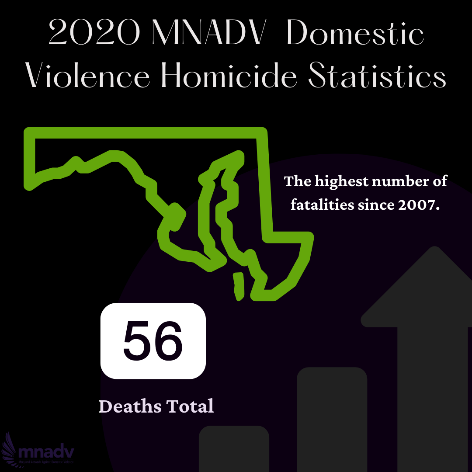 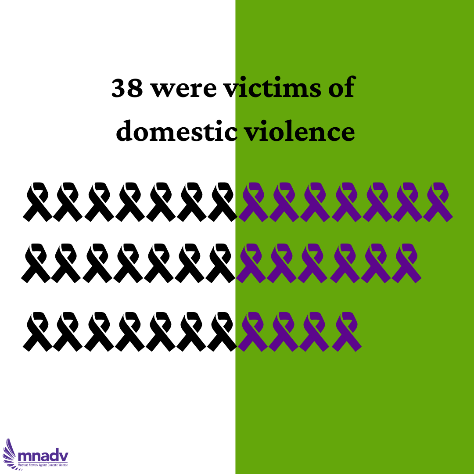 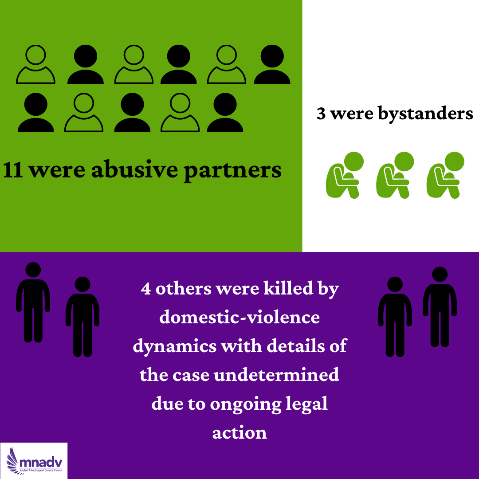 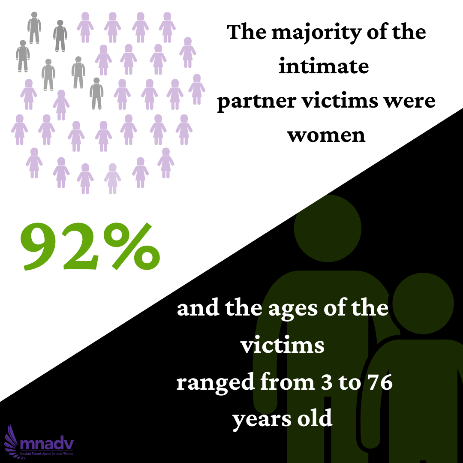 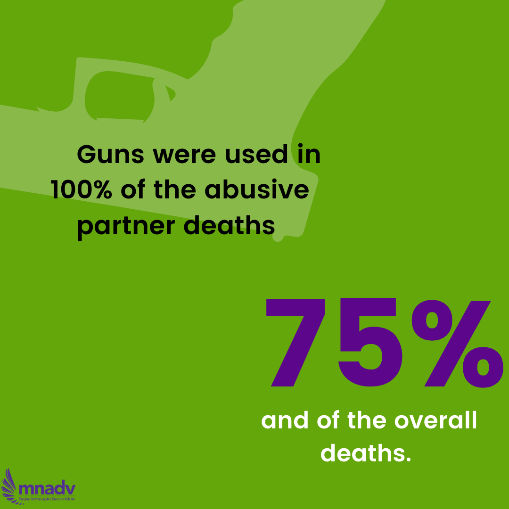 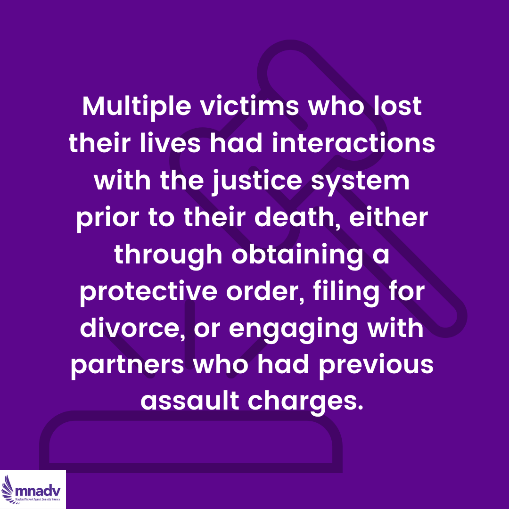 